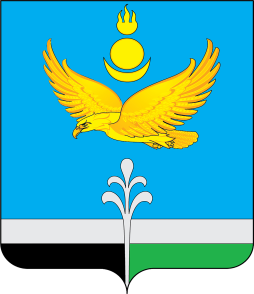 РОССИЙСКАЯ ФЕДЕРАЦИЯИРКУТСКАЯ ОБЛАСТЬНУКУТСКИЙ РАЙОНАДМИНИСТРАЦИЯМУНИЦИПАЛЬНОГО ОБРАЗОВАНИЯ «НУКУТСКИЙ РАЙОН»РАСПОРЯЖЕНИЕ12 мая 2022                                                            № 170                                               п.НовонукутскийО размещении сведений о доходах, расходах, об имуществе и обязательствахимущественного характера муниципальныхслужащих Администрации муниципальногообразования «Нукутский район»               В целях обеспечения открытости мер по противодействию коррупции подпункта «а» пункта 6 Указа Президента Российской Федерации от 08 июля 2013 года № 613 «Вопросы противодействия коррупции», во исполнение  Порядка размещения сведений о доходах, расходах, об имуществе и обязательствах имущественного характера муниципальных служащих Администрации муниципального образования «Нукутский район», утвержденного постановлением Администрации муниципального образования «Нукутский район» № 225 от 27 апреля 2015 года:1. Сектору информационного обеспечения Администрации муниципального образования «Нукутский район» (Джавршян А.Ю.) и заведующей сектором по кадрам Администрации муниципального образования «Нукутский район» (Шаракшинова Е.А.) разместить на официальном сайте муниципального образования «Нукутский район» сведения о доходах, расходах, об имуществе и обязательствах имущественного характера лиц, замещающих должности муниципальной службы в Администрации муниципального образования «Нукутский район», а также сведения о доходах супруги (супруга) и несовершеннолетних детей за 2021 год, в табличной форме согласно Приложению № 1.  2.     Контроль за исполнением данного распоряжения возложить на управляющего делами Администрации муниципального образования «Нукутский район» В.П.Андрееву.Мэр							                                   С.Г.ГомбоевПриложение № 1 к распоряжению АдминистрацииМО «Нукутский район»от 12.05.2022 г. № 170 СВЕДЕНИЯо  доходах,  расходах об имуществе  и  обязательствах   имущественного  характера  муниципальных  служащих Администрации муниципального образования «Нукутский район» и их супруга (супруги) и несовершеннолетних детей   за период  с  1 января  2021 года  по   31  декабря   2021  года№п/п№п/п   Ф.И.О., должностьмуниципального служащего    Ф.И.О., должностьмуниципального служащего Декларированныйгодовой доход(руб.)Декларированныйгодовой доход(руб.)Перечень объектов недвижимого имущества и транспортных средств, принадлежащих на праве собственности Перечень объектов недвижимого имущества и транспортных средств, принадлежащих на праве собственности Перечень объектов недвижимого имущества и транспортных средств, принадлежащих на праве собственности Перечень объектов недвижимого имущества и транспортных средств, принадлежащих на праве собственности Перечень объектов недвижимого имущества и транспортных средств, принадлежащих на праве собственности Перечень объектов недвижимого имущества и транспортных средств, принадлежащих на праве собственности Перечень объектов недвижимого имущества и транспортных средств, принадлежащих на праве собственности Перечень объектов недвижимого имущества и транспортных средств, принадлежащих на праве собственности Перечень объектов недвижимого имущества и транспортных средств, принадлежащих на праве собственности Сведения об источниках получения средств, за счет которых совершена сделкаСведения об источниках получения средств, за счет которых совершена сделкаСведения об источниках получения средств, за счет которых совершена сделкаСведения об источниках получения средств, за счет которых совершена сделкаСведения об источниках получения средств, за счет которых совершена сделка№п/п№п/п   Ф.И.О., должностьмуниципального служащего    Ф.И.О., должностьмуниципального служащего Декларированныйгодовой доход(руб.)Декларированныйгодовой доход(руб.)Вид объектов недвижимостиВид объектов недвижимостиВид объектов недвижимостиОбщая площадь(кв.м)Общая площадь(кв.м)Страна расположения Страна расположения Транспортные средства(вид, марка)Транспортные средства(вид, марка)Приобретение зем. участка, и других объектов недвижимостиПриобретение зем. участка, и других объектов недвижимостиТранспортных средствТранспортных средствЦенных   бумаг, акций (долей участия, паев в уставных (складочных) капиталах организаций)11233444556677889910101.1.Андрианов Сергей Валерьевич, первый заместитель мэра муниципального образования «Нукутский район» 1559927,741559927,74Земельный участок под индивидуальное жилищное строительство (индивидуальная)Земельный участок под индивидуальное жилищное строительство (индивидуальная)Земельный участок под индивидуальное жилищное строительство (индивидуальная)18001800Россия Россия Легковой автомобильКИА СОРЕНТО, МАЗДА ТИТАН, Легковой автомобильКИА СОРЕНТО, МАЗДА ТИТАН, 1.1.Андрианов Сергей Валерьевич, первый заместитель мэра муниципального образования «Нукутский район» 1559927,741559927,74Жилой дом (индивидуальная) Жилой дом (индивидуальная) Жилой дом (индивидуальная) 110,3110,3Россия Россия Легковой автомобильКИА СОРЕНТО, МАЗДА ТИТАН, Легковой автомобильКИА СОРЕНТО, МАЗДА ТИТАН, 2.2.Супруга 293662,35293662,35-------3.3.Дочь 0,000,00-------4.4.ХойловаМария Петровна,заместитель мэрамуниципальногообразования «Нукутскийрайон» по социальным вопросам1421490,811421490,81Жилой дом(Общая долевая 1/2)Жилой дом(Общая долевая 1/2)Жилой дом(Общая долевая 1/2)118,1118,1--5.5.Супруг443342,86443342,86Земельный участокдля размещения домов индивидуальной жилой застройкиЗемельный участокдля размещения домов индивидуальной жилой застройкиЗемельный участокдля размещения домов индивидуальной жилой застройки 2130 2130РоссияРоссияЛегковой автомобильTОЙОТА аллион, МАЗДА СХ-5,ГАЗ 2410Легковой автомобильTОЙОТА аллион, МАЗДА СХ-5,ГАЗ 24105.5.Супруг443342,86443342,86Жилой дом(Общая долевая 1/2)Жилой дом(Общая долевая 1/2)Жилой дом(Общая долевая 1/2)118,1118,1РоссияРоссияЛегковой автомобильTОЙОТА аллион, МАЗДА СХ-5,ГАЗ 2410Легковой автомобильTОЙОТА аллион, МАЗДА СХ-5,ГАЗ 24105.5.Супруг443342,86443342,86Нежилое здание (индивидуальная)Нежилое здание (индивидуальная)Нежилое здание (индивидуальная)142142РоссияРоссияЛегковой автомобильTОЙОТА аллион, МАЗДА СХ-5,ГАЗ 2410Легковой автомобильTОЙОТА аллион, МАЗДА СХ-5,ГАЗ 24106.6.Сын0,000,00-------7.    АндрееваВалентинаПавловна,управляющий делами Администрации муниципального образования «Нукутский район»    АндрееваВалентинаПавловна,управляющий делами Администрации муниципального образования «Нукутский район»1159668,951159668,95Земельный участок для сельскохозяйственного назначения(индивидуальная)Земельный участок для сельскохозяйственного назначения(индивидуальная)Земельный участок для сельскохозяйственного назначения(индивидуальная)13231323РоссияРоссия8.СупругСупруг11181001118100Земельный участокдля сельскохозяйственного использования (индивидуальная)Земельный участокдля сельскохозяйственного использования (индивидуальная)Земельный участокдля сельскохозяйственного использования (индивидуальная)500000500000РоссияРоссияЛегковой автомобильTОЙОТА NOAH,Грузовой автомобиль  МИЦУБИСИ Кантер,Камаз 5320, ГАЗ-473892Сельскохозяйственная техника комбайн Енисей – 1200, комбайн Енисей – 1200НМ, комбайн Енисей– 1200НМ, трактор Беларус 1221.2Легковой автомобильTОЙОТА NOAH,Грузовой автомобиль  МИЦУБИСИ Кантер,Камаз 5320, ГАЗ-473892Сельскохозяйственная техника комбайн Енисей – 1200, комбайн Енисей – 1200НМ, комбайн Енисей– 1200НМ, трактор Беларус 1221.28.СупругСупруг11181001118100Земельный участок для сельскохозяйственного использования (индивидуальная)Земельный участок для сельскохозяйственного использования (индивидуальная)Земельный участок для сельскохозяйственного использования (индивидуальная)11000001100000РоссияРоссияЛегковой автомобильTОЙОТА NOAH,Грузовой автомобиль  МИЦУБИСИ Кантер,Камаз 5320, ГАЗ-473892Сельскохозяйственная техника комбайн Енисей – 1200, комбайн Енисей – 1200НМ, комбайн Енисей– 1200НМ, трактор Беларус 1221.2Легковой автомобильTОЙОТА NOAH,Грузовой автомобиль  МИЦУБИСИ Кантер,Камаз 5320, ГАЗ-473892Сельскохозяйственная техника комбайн Енисей – 1200, комбайн Енисей – 1200НМ, комбайн Енисей– 1200НМ, трактор Беларус 1221.28.СупругСупруг11181001118100Земельный участокдля сельскохозяйственного использования (индивидуальная)Земельный участокдля сельскохозяйственного использования (индивидуальная)Земельный участокдля сельскохозяйственного использования (индивидуальная)22800002280000РоссияРоссияЛегковой автомобильTОЙОТА NOAH,Грузовой автомобиль  МИЦУБИСИ Кантер,Камаз 5320, ГАЗ-473892Сельскохозяйственная техника комбайн Енисей – 1200, комбайн Енисей – 1200НМ, комбайн Енисей– 1200НМ, трактор Беларус 1221.2Легковой автомобильTОЙОТА NOAH,Грузовой автомобиль  МИЦУБИСИ Кантер,Камаз 5320, ГАЗ-473892Сельскохозяйственная техника комбайн Енисей – 1200, комбайн Енисей – 1200НМ, комбайн Енисей– 1200НМ, трактор Беларус 1221.28.СупругСупруг11181001118100Земельный участокдля сельскохозяйственного использования (индивидуальная)Земельный участокдля сельскохозяйственного использования (индивидуальная)Земельный участокдля сельскохозяйственного использования (индивидуальная)184112184112РоссияРоссияЛегковой автомобильTОЙОТА NOAH,Грузовой автомобиль  МИЦУБИСИ Кантер,Камаз 5320, ГАЗ-473892Сельскохозяйственная техника комбайн Енисей – 1200, комбайн Енисей – 1200НМ, комбайн Енисей– 1200НМ, трактор Беларус 1221.2Легковой автомобильTОЙОТА NOAH,Грузовой автомобиль  МИЦУБИСИ Кантер,Камаз 5320, ГАЗ-473892Сельскохозяйственная техника комбайн Енисей – 1200, комбайн Енисей – 1200НМ, комбайн Енисей– 1200НМ, трактор Беларус 1221.28.СупругСупруг11181001118100Земельный участокдля сельскохозяйственного использования (индивидуальная)Земельный участокдля сельскохозяйственного использования (индивидуальная)Земельный участокдля сельскохозяйственного использования (индивидуальная)8403784037РоссияРоссияЛегковой автомобильTОЙОТА NOAH,Грузовой автомобиль  МИЦУБИСИ Кантер,Камаз 5320, ГАЗ-473892Сельскохозяйственная техника комбайн Енисей – 1200, комбайн Енисей – 1200НМ, комбайн Енисей– 1200НМ, трактор Беларус 1221.2Легковой автомобильTОЙОТА NOAH,Грузовой автомобиль  МИЦУБИСИ Кантер,Камаз 5320, ГАЗ-473892Сельскохозяйственная техника комбайн Енисей – 1200, комбайн Енисей – 1200НМ, комбайн Енисей– 1200НМ, трактор Беларус 1221.28.СупругСупруг11181001118100Земельный участокдля сельскохозяйственного использования (индивидуальная)Земельный участокдля сельскохозяйственного использования (индивидуальная)Земельный участокдля сельскохозяйственного использования (индивидуальная)108659108659РоссияРоссияЛегковой автомобильTОЙОТА NOAH,Грузовой автомобиль  МИЦУБИСИ Кантер,Камаз 5320, ГАЗ-473892Сельскохозяйственная техника комбайн Енисей – 1200, комбайн Енисей – 1200НМ, комбайн Енисей– 1200НМ, трактор Беларус 1221.2Легковой автомобильTОЙОТА NOAH,Грузовой автомобиль  МИЦУБИСИ Кантер,Камаз 5320, ГАЗ-473892Сельскохозяйственная техника комбайн Енисей – 1200, комбайн Енисей – 1200НМ, комбайн Енисей– 1200НМ, трактор Беларус 1221.29.ДочьДочь0,000,00-------10.Сын Сын 0,000,00-------11.11.Горохова Валентина Ивановна,Начальник  отдела образования Администрации муниципального образования «Нукутский район»1018468,671018468,67Земельный участок для сельскохозяйственного использования (индивидуальная)Земельный участок для сельскохозяйственного использования (индивидуальная)Земельный участок для сельскохозяйственного использования (индивидуальная)110000110000Россия Россия 11.11.Горохова Валентина Ивановна,Начальник  отдела образования Администрации муниципального образования «Нукутский район»1018468,671018468,67Квартира(индивидуальная)Квартира(индивидуальная)Квартира(индивидуальная)45,745,7Россия Россия 11.11.Горохова Валентина Ивановна,Начальник  отдела образования Администрации муниципального образования «Нукутский район»1018468,671018468,67Квартира(индивидуальная)Квартира(индивидуальная)Квартира(индивидуальная)59,259,2РоссияРоссия11.11.Горохова Валентина Ивановна,Начальник  отдела образования Администрации муниципального образования «Нукутский район»1018468,671018468,67Машино-место(индивидуальная)Машино-место(индивидуальная)Машино-место(индивидуальная)18,318,3РоссияРоссия12.12.Уданова Татьяна Валерьевна,начальник Финансового управление Администрации муниципального образования «Нукутский район»1161346,001161346,00-------13.13.Суворов Евгений Анатольевич,Главный специалист отдела по архитектуре, строительству и ЖКХ Администрации муниципального образования «Нукутский район»541385,76541385,76-----РоссияРоссияЛегковой автомобильТОЙОТА Королла Филдер,Легковой автомобильТОЙОТА Королла Филдер,14.14.Супруга 987530,46987530,46Земельный участокприусадебный(индивидуальная)Земельный участокприусадебный(индивидуальная)Земельный участокприусадебный(индивидуальная)614,1614,1Россия Россия Легковой автомобильФОЛЬКСВАГЕН терамонтЛегковой автомобильФОЛЬКСВАГЕН терамонтЛегковой автомобильДоговор купли-продажи № РМОП-332/12/21Легковой автомобильДоговор купли-продажи № РМОП-332/12/2114.14.Супруга 987530,46987530,46Жилой дом(индивидуальная)Жилой дом(индивидуальная)Жилой дом(индивидуальная)47,847,8Россия Россия Легковой автомобильФОЛЬКСВАГЕН терамонтЛегковой автомобильФОЛЬКСВАГЕН терамонтЛегковой автомобильДоговор купли-продажи № РМОП-332/12/21Легковой автомобильДоговор купли-продажи № РМОП-332/12/2115.15.Геленкенов Александр Сергеевич,начальник отдела  сельского хозяйства Администрации муниципального образования «Нукутский район» 1009193,611009193,61Земельный участокдля сельскохозяйственного использования сельхоз, пай (индивидуальная)Земельный участокдля сельскохозяйственного использования сельхоз, пай (индивидуальная)Земельный участокдля сельскохозяйственного использования сельхоз, пай (индивидуальная)103000103000Россия Россия Легковой автомобильССАНГ ЙОНГ Актион Спортс, Грузовой автомобиль ГАЗ – 53Сельскохозяйственная техникаТрактор Т-40АМ, Прицеп ПСЕ-ф-12,5 А, Прицеп ПГ-03Легковой автомобильССАНГ ЙОНГ Актион Спортс, Грузовой автомобиль ГАЗ – 53Сельскохозяйственная техникаТрактор Т-40АМ, Прицеп ПСЕ-ф-12,5 А, Прицеп ПГ-0315.15.Геленкенов Александр Сергеевич,начальник отдела  сельского хозяйства Администрации муниципального образования «Нукутский район» 1009193,611009193,61Земельный участокдля ведения личного подсобного хозяйства  (индивидуальная)Земельный участокдля ведения личного подсобного хозяйства  (индивидуальная)Земельный участокдля ведения личного подсобного хозяйства  (индивидуальная)12001200Россия Россия Легковой автомобильССАНГ ЙОНГ Актион Спортс, Грузовой автомобиль ГАЗ – 53Сельскохозяйственная техникаТрактор Т-40АМ, Прицеп ПСЕ-ф-12,5 А, Прицеп ПГ-03Легковой автомобильССАНГ ЙОНГ Актион Спортс, Грузовой автомобиль ГАЗ – 53Сельскохозяйственная техникаТрактор Т-40АМ, Прицеп ПСЕ-ф-12,5 А, Прицеп ПГ-0315.15.Геленкенов Александр Сергеевич,начальник отдела  сельского хозяйства Администрации муниципального образования «Нукутский район» 1009193,611009193,61Земельный участокдля сельскохозяйственного использования (индивидуальная)Земельный участокдля сельскохозяйственного использования (индивидуальная)Земельный участокдля сельскохозяйственного использования (индивидуальная)555107555107Россия Россия Легковой автомобильССАНГ ЙОНГ Актион Спортс, Грузовой автомобиль ГАЗ – 53Сельскохозяйственная техникаТрактор Т-40АМ, Прицеп ПСЕ-ф-12,5 А, Прицеп ПГ-03Легковой автомобильССАНГ ЙОНГ Актион Спортс, Грузовой автомобиль ГАЗ – 53Сельскохозяйственная техникаТрактор Т-40АМ, Прицеп ПСЕ-ф-12,5 А, Прицеп ПГ-0315.15.Геленкенов Александр Сергеевич,начальник отдела  сельского хозяйства Администрации муниципального образования «Нукутский район» 1009193,611009193,61Земельный участокпод индивидуальное жилищное строительство (индивидуальная)Земельный участокпод индивидуальное жилищное строительство (индивидуальная)Земельный участокпод индивидуальное жилищное строительство (индивидуальная)15001500РоссияРоссияЛегковой автомобильССАНГ ЙОНГ Актион Спортс, Грузовой автомобиль ГАЗ – 53Сельскохозяйственная техникаТрактор Т-40АМ, Прицеп ПСЕ-ф-12,5 А, Прицеп ПГ-03Легковой автомобильССАНГ ЙОНГ Актион Спортс, Грузовой автомобиль ГАЗ – 53Сельскохозяйственная техникаТрактор Т-40АМ, Прицеп ПСЕ-ф-12,5 А, Прицеп ПГ-0315.15.Геленкенов Александр Сергеевич,начальник отдела  сельского хозяйства Администрации муниципального образования «Нукутский район» 1009193,611009193,61Жилой дом(индивидуальная)Жилой дом(индивидуальная)Жилой дом(индивидуальная)111,1111,1РоссияРоссияЛегковой автомобильССАНГ ЙОНГ Актион Спортс, Грузовой автомобиль ГАЗ – 53Сельскохозяйственная техникаТрактор Т-40АМ, Прицеп ПСЕ-ф-12,5 А, Прицеп ПГ-03Легковой автомобильССАНГ ЙОНГ Актион Спортс, Грузовой автомобиль ГАЗ – 53Сельскохозяйственная техникаТрактор Т-40АМ, Прицеп ПСЕ-ф-12,5 А, Прицеп ПГ-0315.15.Геленкенов Александр Сергеевич,начальник отдела  сельского хозяйства Администрации муниципального образования «Нукутский район» 1009193,611009193,61Квартира (Общая долевая 1/4)Квартира (Общая долевая 1/4)Квартира (Общая долевая 1/4)91,291,2Россия Россия Легковой автомобильССАНГ ЙОНГ Актион Спортс, Грузовой автомобиль ГАЗ – 53Сельскохозяйственная техникаТрактор Т-40АМ, Прицеп ПСЕ-ф-12,5 А, Прицеп ПГ-03Легковой автомобильССАНГ ЙОНГ Актион Спортс, Грузовой автомобиль ГАЗ – 53Сельскохозяйственная техникаТрактор Т-40АМ, Прицеп ПСЕ-ф-12,5 А, Прицеп ПГ-0315.15.Геленкенов Александр Сергеевич,начальник отдела  сельского хозяйства Администрации муниципального образования «Нукутский район» 1009193,611009193,61Квартира (Общая долевая 1/2)Квартира (Общая долевая 1/2)Квартира (Общая долевая 1/2)58,258,2РоссияРоссияЛегковой автомобильССАНГ ЙОНГ Актион Спортс, Грузовой автомобиль ГАЗ – 53Сельскохозяйственная техникаТрактор Т-40АМ, Прицеп ПСЕ-ф-12,5 А, Прицеп ПГ-03Легковой автомобильССАНГ ЙОНГ Актион Спортс, Грузовой автомобиль ГАЗ – 53Сельскохозяйственная техникаТрактор Т-40АМ, Прицеп ПСЕ-ф-12,5 А, Прицеп ПГ-0316.16.Супруга 1916528,811916528,81Земельный участок для сельскохозяйственного использования сельхоз пай(индивидуальная)Земельный участок для сельскохозяйственного использования сельхоз пай(индивидуальная)Земельный участок для сельскохозяйственного использования сельхоз пай(индивидуальная)103000103000Россия Россия 16.16.Супруга 1916528,811916528,81Квартира (Общая долевая 1/4)Квартира (Общая долевая 1/4)Квартира (Общая долевая 1/4)91,291,2РоссияРоссия16.16.Супруга 1916528,811916528,81Квартира (Общая долевая 1/2)Квартира (Общая долевая 1/2)Квартира (Общая долевая 1/2)58,258,2Россия Россия 17.17.Дочь 0,000,00Квартира (Общая долевая 1/4 доли)Квартира (Общая долевая 1/4 доли)Квартира (Общая долевая 1/4 доли)91,291,2Россия Россия 18.18.Карпека Ольга Петровна,начальник организационного отдела Администрации муниципального образования «Нукутский район»1098453,001098453,00Земельный участок для ведения личного подсобного хозяйства (индивидуальная)Земельный участок для ведения личного подсобного хозяйства (индивидуальная)Земельный участок для ведения личного подсобного хозяйства (индивидуальная)710710Россия Россия Легковой автомобильНИССАН Тииада ЛатиоЛегковой автомобильНИССАН Тииада Латио18.18.Карпека Ольга Петровна,начальник организационного отдела Администрации муниципального образования «Нукутский район»1098453,001098453,00Квартира (общая долевая 1/2)Квартира (общая долевая 1/2)Квартира (общая долевая 1/2)87,187,1Россия Россия Легковой автомобильНИССАН Тииада ЛатиоЛегковой автомобильНИССАН Тииада Латио19.19.Андрюсишина Наталья Георгиевна, начальник отдела учета и отчетности  МКУ Финансовое управление  Администрации муниципального образования «Нукутский район»1085266,051085266,05Земельный участок полевой(индивидуальная)Земельный участок полевой(индивидуальная)Земельный участок полевой(индивидуальная)140000140000Россия Россия 19.19.Андрюсишина Наталья Георгиевна, начальник отдела учета и отчетности  МКУ Финансовое управление  Администрации муниципального образования «Нукутский район»1085266,051085266,05Земельный участок дачный (индивидуальная)Земельный участок дачный (индивидуальная)Земельный участок дачный (индивидуальная)10051005РоссияРоссия20.20.Супруг 794034,25794034,25Земельный участок Полевой(индивидуальная)Земельный участок Полевой(индивидуальная)Земельный участок Полевой(индивидуальная)140000140000Россия Россия Легковой автомобильМАЗДА СХ-5Водный транспорт Лодка  «Казанка»Легковой автомобильМАЗДА СХ-5Водный транспорт Лодка  «Казанка»20.20.Супруг 794034,25794034,25Земельный участок (приусадебный)(Общая долевая 1/2)Земельный участок (приусадебный)(Общая долевая 1/2)Земельный участок (приусадебный)(Общая долевая 1/2)10001000Россия Россия Легковой автомобильМАЗДА СХ-5Водный транспорт Лодка  «Казанка»Легковой автомобильМАЗДА СХ-5Водный транспорт Лодка  «Казанка»20.20.Супруг 794034,25794034,25Земельный участок дачный(индивидуальная)Земельный участок дачный(индивидуальная)Земельный участок дачный(индивидуальная)10021002Россия Россия Легковой автомобильМАЗДА СХ-5Водный транспорт Лодка  «Казанка»Легковой автомобильМАЗДА СХ-5Водный транспорт Лодка  «Казанка»20.20.Супруг 794034,25794034,25Жилой дом(общая долевая 1/2)Жилой дом(общая долевая 1/2)Жилой дом(общая долевая 1/2)144144Россия Россия Легковой автомобильМАЗДА СХ-5Водный транспорт Лодка  «Казанка»Легковой автомобильМАЗДА СХ-5Водный транспорт Лодка  «Казанка»21.21.Баертуев Александр Тарасович,Председатель КУМИ МО «Нукутский район»1514159,911514159,91Квартира(индивидуальная)Квартира(индивидуальная)Квартира(индивидуальная)49,149,1Россия Россия Легковой автомобильХавэйл Ф7Легковой автомобильХавэйл Ф722.22.Супруга 1032145,511032145,51Земельный участок для размещения домов индивидуальной жилой застройки(индивидуальная)Земельный участок для размещения домов индивидуальной жилой застройки(индивидуальная)Земельный участок для размещения домов индивидуальной жилой застройки(индивидуальная)14301430Россия Россия 22.22.Супруга 1032145,511032145,51Жилой дом (индивидуальная)Жилой дом (индивидуальная)Жилой дом (индивидуальная)136136Россия Россия 23.23.Сын  0,000,00-------24.24.Дочь 0,000,00-------25.25.Сын0,000,00-------26.26.Платонова Надежда Анатольевна,  Заместитель мэра-начальник управления экономического развития и труда  Администрации муниципального образования «Нукутский район»1419602,571419602,57Земельный участокдля сельскохозяйственного использования (индивидуальная)Земельный участокдля сельскохозяйственного использования (индивидуальная)Земельный участокдля сельскохозяйственного использования (индивидуальная)110000110000Россия Россия Легковой автомобильССАНГ ЙОНГ КАЙРОНЛегковой автомобильССАНГ ЙОНГ КАЙРОН27.27.Желбанов Виктор Владимирович, консультант по определению персонального состава и обеспечению деятельности административных комиссий  Администрации муниципального образования «Нукутский район»641724,00641724,00Земельный участокпод индивидуальное жилищное строительство (индивидуальная)Земельный участокпод индивидуальное жилищное строительство (индивидуальная)Земельный участокпод индивидуальное жилищное строительство (индивидуальная)15001500РоссияРоссияЛегковой автомобильТОЙОТА RAV 4Легковой автомобильТОЙОТА RAV 427.27.Желбанов Виктор Владимирович, консультант по определению персонального состава и обеспечению деятельности административных комиссий  Администрации муниципального образования «Нукутский район»641724,00641724,00Квартира (Общая долевая 1/5)Квартира (Общая долевая 1/5)Квартира (Общая долевая 1/5)50,450,4Россия  Россия  Легковой автомобильТОЙОТА RAV 4Легковой автомобильТОЙОТА RAV 427.27.Желбанов Виктор Владимирович, консультант по определению персонального состава и обеспечению деятельности административных комиссий  Администрации муниципального образования «Нукутский район»641724,00641724,00Квартира (Общая долевая 1/5)Квартира (Общая долевая 1/5)Квартира (Общая долевая 1/5)50,450,4Россия  Россия  Легковой автомобильТОЙОТА RAV 4Легковой автомобильТОЙОТА RAV 428.28.Супруга 456432,54456432,54Квартира (Общая долевая 1/5)Квартира (Общая долевая 1/5)Квартира (Общая долевая 1/5)50,450,4РоссияРоссия29.29.Сын 0,000,00Квартира (Общая долевая 1/5)Квартира (Общая долевая 1/5)Квартира (Общая долевая 1/5)50,450,4РоссияРоссия30.30.Сын 0,000,00Квартира (Общая долевая 1/5)Квартира (Общая долевая 1/5)Квартира (Общая долевая 1/5)50,450,4РоссияРоссия31.31.Борисов Александр Эдуардович,консультант по начислению субсидий Администрации муниципального образования «Нукутский район»658619,94658619,94-----РоссияРоссияЛегковой автомобильНИССАН Х-TrailЛегковой автомобильНИССАН Х-Trail32.32.Супруга 1167971,621167971,62Земельный участок Приусадебный(индивидуальная)Земельный участок Приусадебный(индивидуальная)Земельный участок Приусадебный(индивидуальная)23592359Россия Россия 32.32.Супруга 1167971,621167971,62Жилой дом(индивидуальная)Жилой дом(индивидуальная)Жилой дом(индивидуальная)150150Россия Россия 33.33.Дочь 0,000,00-------34.34.Сын  0,000,00-------35.35.Сын 0,000,00-------36.36.Суборова Татьяна Павловна, консультант по управлению охраной труда Управления экономического развития и труда Администрации муниципального образования «Нукутский район»805091,99805091,99Квартира (Общая долевая 1/2)Квартира (Общая долевая 1/2)Квартира (Общая долевая 1/2)8888Россия Россия 37.37.Супруг 671857,98671857,98Земельный участок Пай(индивидуальная)Земельный участок Пай(индивидуальная)Земельный участок Пай(индивидуальная)3500035000Россия Россия Легковой автомобильШкода Октавия, ХУНДАЙ TUCSONЛегковой автомобильШкода Октавия, ХУНДАЙ TUCSON37.37.Супруг 671857,98671857,98Земельный участок Пай(индивидуальная)Земельный участок Пай(индивидуальная)Земельный участок Пай(индивидуальная)9500095000Россия Россия Легковой автомобильШкода Октавия, ХУНДАЙ TUCSONЛегковой автомобильШкода Октавия, ХУНДАЙ TUCSON37.37.Супруг 671857,98671857,98Земельный участок садовый(индивидуальная)Земельный участок садовый(индивидуальная)Земельный участок садовый(индивидуальная)801801Россия Россия Легковой автомобильШкода Октавия, ХУНДАЙ TUCSONЛегковой автомобильШкода Октавия, ХУНДАЙ TUCSON37.37.Супруг 671857,98671857,98Квартира (индивидуальная)Квартира (индивидуальная)Квартира (индивидуальная)92,392,3РоссияРоссияЛегковой автомобильШкода Октавия, ХУНДАЙ TUCSONЛегковой автомобильШкода Октавия, ХУНДАЙ TUCSON38.38.Шаракшинова Евдокия Антоновна,заведующая сектором по кадрам Аппарата Администрации муниципального образования «Нукутский район»649914,84649914,84Квартира(индивидуальная)Квартира(индивидуальная)Квартира(индивидуальная)49,949,9Россия Россия 39.39.Данхаева Ирина Кирилловна,Начальник бюджетного отдела  МКУ Финансовое управление Администрации муниципального образования «Нукутский район»795075,43795075,43-----Легковой автомобильTОЙОТА ALLION, Сельскохозяйственная техникатрактор МТЗ 80Легковой автомобильTОЙОТА ALLION, Сельскохозяйственная техникатрактор МТЗ 8040.40.Кузнецова Любовь Ивановна,консультант  МКУ Финансовое управление Администрации муниципального образования «Нукутский район»756649,01   756649,01   Квартира (индивидуальная)Квартира (индивидуальная)Квартира (индивидуальная)57,557,5Россия Россия Легковой автомобильТОЙОТА PASSOЛегковой автомобильТОЙОТА PASSO41.41.ЗолотоваНадежда Николаевна,главный специалист по имуществу КУМИ МО  «Нукутский район»998166,63998166,63Земельный участок для ведения личного подсобного хозяйства (Общая долевая1/4)Земельный участок для ведения личного подсобного хозяйства (Общая долевая1/4)Земельный участок для ведения личного подсобного хозяйства (Общая долевая1/4)15001500РоссияРоссия41.41.ЗолотоваНадежда Николаевна,главный специалист по имуществу КУМИ МО  «Нукутский район»998166,63998166,63Жилой дом(Общая долевая1/4)Жилой дом(Общая долевая1/4)Жилой дом(Общая долевая1/4)92,592,5РоссияРоссия42.42.Супруг 981351,54981351,54Земельный участок для ведения личного подсобного хозяйства (общая долевая1/4)Земельный участок для ведения личного подсобного хозяйства (общая долевая1/4)Земельный участок для ведения личного подсобного хозяйства (общая долевая1/4)15001500РоссияРоссияЛегковой автомобильВАЗ 21053,TОЙОТА ALLIONЛегковой автомобильВАЗ 21053,TОЙОТА ALLION42.42.Супруг 981351,54981351,54Земельный участок для сельскохозяйственного использования (индивидуальная)Земельный участок для сельскохозяйственного использования (индивидуальная)Земельный участок для сельскохозяйственного использования (индивидуальная)9500095000РоссияРоссия42.42.Супруг 981351,54981351,54Жилой дом(Общая долевая1/4)Жилой дом(Общая долевая1/4)Жилой дом(Общая долевая1/4)92,592,5РоссияРоссия43.43.Дочь 0,000,00Земельный участок для ведения личного подсобного хозяйства (Общая долевая1/4)Земельный участок для ведения личного подсобного хозяйства (Общая долевая1/4)Земельный участок для ведения личного подсобного хозяйства (Общая долевая1/4)15001500РоссияРоссия43.43.Дочь 0,000,00Жилой дом(Общая долевая1/4)Жилой дом(Общая долевая1/4)Жилой дом(Общая долевая1/4)92,592,5РоссияРоссия44.44.Дочь 0,000,00Земельный участок для ведения личного подсобного хозяйства (Общая долевая1/4)Земельный участок для ведения личного подсобного хозяйства (Общая долевая1/4)Земельный участок для ведения личного подсобного хозяйства (Общая долевая1/4)15001500РоссияРоссия44.44.Дочь 0,000,00Жилой дом(Общая долевая1/4)Жилой дом(Общая долевая1/4)Жилой дом(Общая долевая1/4)92,592,5РоссияРоссия45.45.Семенов Алексей Владимирович, Главный специалист – юрист юридического отдела КУМИ МО «Нукутский район»523383,03523383,03-------Легковой автомобильMitsubishi GalantЛегковой автомобильMitsubishi Galant46.46.Хабанова Валентина Альбертовна,ведущий  специалист сектора по архиву Администрации муниципального образования «Нукутский район»550415,54550415,54Земельный участок под индивидуальное жилищное строительство (индивидуальная)Земельный участок под индивидуальное жилищное строительство (индивидуальная)Земельный участок под индивидуальное жилищное строительство (индивидуальная)15001500Россия Россия 46.46.Хабанова Валентина Альбертовна,ведущий  специалист сектора по архиву Администрации муниципального образования «Нукутский район»550415,54550415,54Земельный участок под индивидуальное жилищное строительство (индивидуальная)Земельный участок под индивидуальное жилищное строительство (индивидуальная)Земельный участок под индивидуальное жилищное строительство (индивидуальная)15001500Россия Россия 47.47.Супруг 966294,86966294,86-------Легковой автомобильТОЙОТАКАМРИ, Легковой автомобильТОЙОТАКАМРИ, 48.48.Дочь 0,000,00-------49.49.Сын 0,000,00-------50.50.Имеева Антонида Игнатьевна, главный специалист отдела сельского хозяйства Администрации муниципального образования «Нукутский район»510095,51510095,51-------51.51.Ужеева Саяна Петровна,консультант отдела сельского хозяйства Администрации муниципального образования «Нукутский район»601799,97601799,97Земельный участок под индивидуальное жилищное строительство (индивидуальная)Земельный участок под индивидуальное жилищное строительство (индивидуальная)Земельный участок под индивидуальное жилищное строительство (индивидуальная)640640Россия Россия 51.51.Ужеева Саяна Петровна,консультант отдела сельского хозяйства Администрации муниципального образования «Нукутский район»601799,97601799,97Жилой дом (индивидуальная)Жилой дом (индивидуальная)Жилой дом (индивидуальная)46,746,7Россия Россия 52.52.Гергесова Татьяна Валерьевна, Главный специалист отдела сельского хозяйства Администрации муниципального образования «Нукутский район»378907,15378907,15Земельный участок под индивидуальное жилищное строительство (Общая долевая 1/3)Земельный участок под индивидуальное жилищное строительство (Общая долевая 1/3)Земельный участок под индивидуальное жилищное строительство (Общая долевая 1/3)15001500Россия Россия 52.52.Гергесова Татьяна Валерьевна, Главный специалист отдела сельского хозяйства Администрации муниципального образования «Нукутский район»378907,15378907,15Жилой дом (Общая долевая 1/3)Жилой дом (Общая долевая 1/3)Жилой дом (Общая долевая 1/3)97,997,9Россия Россия 53.53.Супруг 1032996,091032996,09Земельный участок под индивидуальное жилищное строительство (Общая долевая 1/3)Земельный участок под индивидуальное жилищное строительство (Общая долевая 1/3)Земельный участок под индивидуальное жилищное строительство (Общая долевая 1/3)15001500Россия Россия 53.53.Супруг 1032996,091032996,09Земельный участок для сельскохозяйственного использования (индивидуальная)Земельный участок для сельскохозяйственного использования (индивидуальная)Земельный участок для сельскохозяйственного использования (индивидуальная)118000118000Россия Россия 53.53.Супруг 1032996,091032996,09Земельный участок для сельскохозяйственного использования (индивидуальная)Земельный участок для сельскохозяйственного использования (индивидуальная)Земельный участок для сельскохозяйственного использования (индивидуальная)118000118000Россия Россия 53.53.Супруг 1032996,091032996,09Земельный участок под индивидуальное жилищное строительство (индивидуальная)Земельный участок под индивидуальное жилищное строительство (индивидуальная)Земельный участок под индивидуальное жилищное строительство (индивидуальная)813813Россия Россия 53.53.Супруг 1032996,091032996,09Жилой дом (Общая долевая 1/3)Жилой дом (Общая долевая 1/3)Жилой дом (Общая долевая 1/3)97,997,9Россия Россия 53.53.Супруг 1032996,091032996,09Жилой дом (индивидуальная)Жилой дом (индивидуальная)Жилой дом (индивидуальная)162,8162,8Россия Россия 54.54.Дочь 0,000,00Земельный участок под индивидуальное жилищное строительство (Общая долевая 1/3)Земельный участок под индивидуальное жилищное строительство (Общая долевая 1/3)Земельный участок под индивидуальное жилищное строительство (Общая долевая 1/3)15001500Россия Россия 54.54.Дочь 0,000,00Жилой дом (Общая долевая 1/3)Жилой дом (Общая долевая 1/3)Жилой дом (Общая долевая 1/3)97,997,9Россия Россия 55.55.Сын0,000,00-------56.56.Шаповалова Надежда Александровна, ведущий  специалист организационного отдела Администрации муниципального образования «Нукутский район»618405,70618405,70Земельный участок (индивидуальная)Земельный участок (индивидуальная)Земельный участок (индивидуальная)646 646 Россия Россия Легковой автомобильВАЗ 21213,TOYOTA TOWN ACE NOAHЛегковой автомобильВАЗ 21213,TOYOTA TOWN ACE NOAH56.56.Шаповалова Надежда Александровна, ведущий  специалист организационного отдела Администрации муниципального образования «Нукутский район»618405,70618405,70Земельный участок для строительства индивидуального жилого дома(индивидуальная)Земельный участок для строительства индивидуального жилого дома(индивидуальная)Земельный участок для строительства индивидуального жилого дома(индивидуальная)15001500Легковой автомобильВАЗ 21213,TOYOTA TOWN ACE NOAHЛегковой автомобильВАЗ 21213,TOYOTA TOWN ACE NOAH56.56.Шаповалова Надежда Александровна, ведущий  специалист организационного отдела Администрации муниципального образования «Нукутский район»618405,70618405,70Квартира (индивидуальная)Квартира (индивидуальная)Квартира (индивидуальная)70,870,8Россия Россия Легковой автомобильВАЗ 21213,TOYOTA TOWN ACE NOAHЛегковой автомобильВАЗ 21213,TOYOTA TOWN ACE NOAH57.57.Дочь 0,000,00-------58.58.Сын 0,000,00-------59.59.Дочь0,000,00-------60.60.Севернюк Светлана Олеговна,консультант по труду управления экономического развития и труда Администрации муниципального образования «Нукутский район»678843,28678843,28Квартира (Общая долевая 1/4)Квартира (Общая долевая 1/4)Квартира (Общая долевая 1/4)53,753,7РоссияРоссия61.61.Супруг 252471,81252471,81Квартира (Общая долевая 1/4)Квартира (Общая долевая 1/4)Квартира (Общая долевая 1/4)53,753,7РоссияРоссияЛегковой автомобильТОЙОТА марк 2 Грузовой автомобиль МАЗДА ТИТАНЛегковой автомобильТОЙОТА марк 2 Грузовой автомобиль МАЗДА ТИТАН62.62.Сын 0,000,00Квартира (Общая долевая 1/4)Квартира (Общая долевая 1/4)Квартира (Общая долевая 1/4)53,753,7РоссияРоссия63.63.Сын 0,000,00-------64.64.Хантургаева Мария Николаевна,консультант  управления экономического развития и труда Администрации муниципального образования «Нукутский район»1220892,591220892,59Земельный участок под индивидуальное жилищное строительство (Общая долевая 1/5)Земельный участок под индивидуальное жилищное строительство (Общая долевая 1/5)Земельный участок под индивидуальное жилищное строительство (Общая долевая 1/5)11351135Россия Россия Легковой автомобильHonda FreedЛегковой автомобильHonda FreedЛегковой автомобильКредит Автокредит, ООО «Сетелем Банк», Договор № 041051444401 от 15.01.2021Легковой автомобильКредит Автокредит, ООО «Сетелем Банк», Договор № 041051444401 от 15.01.202164.64.Хантургаева Мария Николаевна,консультант  управления экономического развития и труда Администрации муниципального образования «Нукутский район»1220892,591220892,59Жилой дом(Общая долевая 1/5)Жилой дом(Общая долевая 1/5)Жилой дом(Общая долевая 1/5)9898Россия Россия 65.65.Супруг 130611,04130611,04-------Легковой автомобильВАЗ 21043Легковой автомобильВАЗ 2104366.66.Дочь 0,000,00Земельный участок под индивидуальное жилищное строительство (Общая долевая 1/5)Земельный участок под индивидуальное жилищное строительство (Общая долевая 1/5)Земельный участок под индивидуальное жилищное строительство (Общая долевая 1/5)11351135РоссияРоссия66.66.Дочь 0,000,00Жилой дом(Общая долевая 1/5)Жилой дом(Общая долевая 1/5)Жилой дом(Общая долевая 1/5)9898РоссияРоссия67.67.Сын 0,000,00Земельный участок под индивидуальное жилищное строительство (Общая долевая 1/5)Земельный участок под индивидуальное жилищное строительство (Общая долевая 1/5)Земельный участок под индивидуальное жилищное строительство (Общая долевая 1/5)11351135РоссияРоссия67.67.Сын 0,000,00Жилой дом(Общая долевая 1/5)Жилой дом(Общая долевая 1/5)Жилой дом(Общая долевая 1/5)9898РоссияРоссия68.68.Соколова Вероника Гавриловна,главный специалист управления экономического развития и труда Администрации муниципального образования «Нукутский район»569340,52569340,52569340,52569340,52Земельный участок для размещения домов индивидуальной жилой застройки (Общая долевая 1/4)12301230Россия Россия 68.68.Соколова Вероника Гавриловна,главный специалист управления экономического развития и труда Администрации муниципального образования «Нукутский район»569340,52569340,52569340,52569340,52Жилой дом (Общая долевая 1/4)102,6102,6Россия Россия 69.69.Супруг 141700141700141700141700Земельный участок для размещения домов индивидуальной жилой застройки (Общая долевая 1/4)12301230Россия Россия Легковой автомобильТОЙОТАКоролла филдерЛегковой автомобильТОЙОТАКоролла филдер69.69.Супруг 141700141700141700141700Земельный участок для размещения домов индивидуальной жилой застройки (индивидуальная)15051505РоссияРоссия69.69.Супруг 141700141700141700141700Жилой дом (Общая долевая 1/4)102,6102,6Россия Россия 69.69.Супруг 141700141700141700141700Квартира (индивидуальная)40,740,7Россия  Россия  70.70.Сын 0,000,000,000,00Земельный участок для размещения домов индивидуальной жилой застройки (Общая долевая 1/4)12301230Россия Россия 70.70.Сын 0,000,000,000,00Жилой дом (Общая долевая 1/4)102,6102,6Россия Россия 71.71.Сын 0,000,000,000,00Земельный участок для размещения домов индивидуальной жилой застройки (Общая долевая 1/4)12301230Россия Россия 71.71.Сын 0,000,000,000,00Жилой дом (Общая долевая 1/4)102,6102,6Россия Россия 72.72.Андреева Евдокия Васильевна,Заведующая сектором по мобилизационной подготовке и защиты государственной тайны Администрации муниципального образования «Нукутский район»1029333,421029333,421029333,421029333,42Земельный участок под индивидуальное жилищное строительство (Общая долевая 1/3)14261426Россия Россия 72.72.Андреева Евдокия Васильевна,Заведующая сектором по мобилизационной подготовке и защиты государственной тайны Администрации муниципального образования «Нукутский район»1029333,421029333,421029333,421029333,42Жилой дом(Общая долевая 1/3)5959Россия Россия 73.73.Сын 0,000,000,000,00Земельный участок под индивидуальное жилищное строительство (Общая долевая 1/3)14261426Россия Россия 73.73.Сын 0,000,000,000,00Жилой дом(Общая долевая 1/3)5959Россия Россия 74.74.Дочь 0,000,000,000,00-----75.75.Хонгодорова Полина Геннадьевна,главный специалист по земельным вопросам КУМИ МО  «Нукутский район»64394,5464394,5464394,5464394,54Земельный участок под индивидуальное жилищное строительство (Общая долевая 1/4)10731073Россия Россия Легковой автомобильТОЙОТАКАМРИ ГРАЦИЯЛегковой автомобильТОЙОТАКАМРИ ГРАЦИЯ75.75.Хонгодорова Полина Геннадьевна,главный специалист по земельным вопросам КУМИ МО  «Нукутский район»64394,5464394,5464394,5464394,54Земельный участок для ведения личного подсобного хозяйства (индивидуальная)15001500Россия Россия Легковой автомобильТОЙОТАКАМРИ ГРАЦИЯЛегковой автомобильТОЙОТАКАМРИ ГРАЦИЯ75.75.Хонгодорова Полина Геннадьевна,главный специалист по земельным вопросам КУМИ МО  «Нукутский район»64394,5464394,5464394,5464394,54Квартира (Общая долевая 1/4)79,879,8РоссияРоссияЛегковой автомобильТОЙОТАКАМРИ ГРАЦИЯЛегковой автомобильТОЙОТАКАМРИ ГРАЦИЯ76.76.Супруг 821628,99821628,99821628,99821628,99Земельный участок под индивидуальное жилищное строительство (Общая долевая 1/4)10731073Россия Россия 76.76.Супруг 821628,99821628,99821628,99821628,99Квартира (Общая долевая 1/4)79,879,8РоссияРоссия77.77.Дочь 0,000,000,000,00Земельный участок под индивидуальное жилищное строительство (Общая долевая 1/4)10731073Россия Россия 77.77.Дочь 0,000,000,000,00Квартира (Общая долевая 1/4)79,879,8РоссияРоссия78.78.Сын 0,000,000,000,00Земельный участок под индивидуальное жилищное строительство (Общая долевая 1/4)10731073Россия Россия 78.78.Сын 0,000,000,000,00Квартира (Общая долевая 1/4)79,879,8РоссияРоссия79.79.Дочь 0,000,000,000,00-----80.80.Александрова Татьяна Петровна,Врио начальника отдела по архитектуре, строительству и ЖКХ Администрации муниципального образования «Нукутский район»960960,54960960,54960960,54960960,54Земельный участок для сельскохозяйственного использования(индивидуальная)13551355Россия Россия --80.80.Александрова Татьяна Петровна,Врио начальника отдела по архитектуре, строительству и ЖКХ Администрации муниципального образования «Нукутский район»960960,54960960,54960960,54960960,54Жилой дом (индивидуальная)72,772,7Россия Россия --80.80.Александрова Татьяна Петровна,Врио начальника отдела по архитектуре, строительству и ЖКХ Администрации муниципального образования «Нукутский район»960960,54960960,54960960,54960960,54Квартира (индивидуальная)50,350,3РоссияРоссия--81.81.Сын 0,000,000,000,00-----82.82.Тюхтина Ирина Николаевна, главный специалист МКУ Финансовое управление Администрации муниципального образования «Нукутский район»527569,07527569,07527569,07527569,07-----82.82.Тюхтина Ирина Николаевна, главный специалист МКУ Финансовое управление Администрации муниципального образования «Нукутский район»527569,07527569,07527569,07527569,07-----83.83.Супруг 179417,36179417,36179417,36179417,36-----Легковой автомобильВАЗ 21211, ВАЗ 21021,ВАЗ 21213,СУЗУКИ Гранд ВитараЛегковой автомобильВАЗ 21211, ВАЗ 21021,ВАЗ 21213,СУЗУКИ Гранд Витара84 .84 .Осипова  Ирина Климентьевна, консультант  МКУ Финансовое управление Администрации муниципального образования «Нукутский район»777659,18777659,18777659,18777659,18Земельный участокдля сельскохозяйственного использования(индивидуальная)140000140000Россия Россия Легковой автомобильTОЙОТАФУНКАРГОЛегковой автомобильTОЙОТАФУНКАРГО84 .84 .Осипова  Ирина Климентьевна, консультант  МКУ Финансовое управление Администрации муниципального образования «Нукутский район»777659,18777659,18777659,18777659,18Земельный участок для ведения личного подсобного хозяйства (общая долевая 1/5)10111011Россия Россия Легковой автомобильTОЙОТАФУНКАРГОЛегковой автомобильTОЙОТАФУНКАРГО84 .84 .Осипова  Ирина Климентьевна, консультант  МКУ Финансовое управление Администрации муниципального образования «Нукутский район»777659,18777659,18777659,18777659,18Земельный участокдля сельскохозяйственного использования(индивидуальная)140000140000РоссияРоссияЛегковой автомобильTОЙОТАФУНКАРГОЛегковой автомобильTОЙОТАФУНКАРГО84 .84 .Осипова  Ирина Климентьевна, консультант  МКУ Финансовое управление Администрации муниципального образования «Нукутский район»777659,18777659,18777659,18777659,18Квартира (общая долевая 1/5)88,188,1Россия Россия Легковой автомобильTОЙОТАФУНКАРГОЛегковой автомобильTОЙОТАФУНКАРГО85.85.Супруг 0,000,000,000,00Земельный участок для ведения личного подсобного хозяйства (общая долевая 1/5)10111011Россия Россия Легковой автомобильМАЗДА ТИТАНЛегковой автомобильМАЗДА ТИТАН85.85.Супруг 0,000,000,000,00Квартира (общая долевая 1/5)88,188,1Россия Россия Легковой автомобильМАЗДА ТИТАНЛегковой автомобильМАЗДА ТИТАН86.86.Дочь0,000,000,000,00Земельный участок для ведения личного подсобного хозяйства (общая долевая 1/5)10111011Россия Россия 86.86.Дочь0,000,000,000,00Квартира (общая долевая 1/5)88,188,1Россия Россия 87.87.Сын 0,000,000,000,00Земельный участок для ведения личного подсобного хозяйства (общая долевая 1/5)10111011Россия Россия 87.87.Сын 0,000,000,000,00Квартира (общая долевая 1/5)88,188,1Россия Россия 88.88.Сын 0,000,000,000,00Земельный участок для ведения личного подсобного хозяйства (общая долевая 1/5)10111011Россия Россия 88.88.Сын 0,000,000,000,00Квартира (общая долевая 1/5)88,188,1Россия Россия 89.89.Зангеева Ульяна Павловна,начальник отдела финансового обеспечения  - главный бухгалтер Администрации муниципального образования «Нукутский район»1030935,151030935,151030935,151030935,15Земельный участок под индивидуальное жилищное строительство (Общая долевая 1/5)15801580Россия Россия Легковой автомобильКИА СпортейджЛегковой автомобильКИА Спортейдж89.89.Зангеева Ульяна Павловна,начальник отдела финансового обеспечения  - главный бухгалтер Администрации муниципального образования «Нукутский район»1030935,151030935,151030935,151030935,15Жилой дом(Общая долевая 1/5)138,1138,1Россия Россия Легковой автомобильКИА СпортейджЛегковой автомобильКИА Спортейдж90.90.Супруг 827211,31827211,31827211,31827211,31Земельный участок под индивидуальное жилищное строительство (Общая долевая 1/5)15801580Россия Россия 90.90.Супруг 827211,31827211,31827211,31827211,31Жилой дом(Общая долевая 1/5)138,1138,1Россия Россия 91. 91. Дочь 0,000,000,000,00Земельный участок под индивидуальное жилищное строительство (Общая долевая 1/5)15801580Россия Россия 91. 91. Дочь 0,000,000,000,00Жилой дом(Общая долевая 1/5)138,1138,1Россия Россия 92.92.Дочь 0,000,000,000,00Земельный участок под индивидуальное жилищное строительство (Общая долевая 1/5)15801580Россия Россия 92.92.Дочь 0,000,000,000,00Жилой дом(Общая долевая 1/5)138,1138,1Россия Россия 93.93.Евдокимова Олеся Леонидовна, главный специалист по размещению заказов для муниципальных нужд  Сектора по закупкам управления экономического развития и труда Администрации муниципального образования «Нукутский район»699097,90699097,90699097,90699097,90-----Легковой автомобильMitsubishi MirageЛегковой автомобильMitsubishi Mirage94.94.Супруг 610789,87610789,87610789,87610789,87Земельный участок под индивидуальное жилищное строительство(индивидуальная)612612РоссияРоссияЛегковой автомобильMitsubishi оutlanderЛегковой автомобильMitsubishi оutlander94.94.Супруг 610789,87610789,87610789,87610789,87Жилой дом (индивидуальная)98,998,9Россия Россия Легковой автомобильMitsubishi оutlanderЛегковой автомобильMitsubishi оutlander95.95.Сын 0,000,000,000,00-----96.96.Сын 0,000,000,000,00-----97.97.Марханов Алексей Михеевич, заведующий сектором  по ГО и ЧС Администрации муниципального образования «Нукутский район»624798,10624798,10624798,10624798,10Земельный участок под индивидуальное жилищное строительство(индивидуальная)19441944Россия Россия Легковой автомобильХУНДАЙ IX-35Легковой автомобильХУНДАЙ IX-3598.98.Супруга 876637,96876637,96876637,96876637,96Земельный участок под индивидуальное жилищное строительство(индивидуальная)14721472Россия Россия 98.98.Супруга 876637,96876637,96876637,96876637,96Квартира (индивидуальная)39,139,1Россия Россия 99.99.Дочь 5000500050005000-----100.100.Дочь 0,000,000,000,00-----101.101.Изеева Людмила Арсентьевна,ведущий специалист по ведению ИСОГД отдела по архитектуре, строительству и ЖКХ Администрации  муниципального образования «Нукутский район»265881,74265881,74265881,74265881,74Земельный участок для ведения личного подсобного хозяйства (индивидуальная)700700Россия Россия 101.101.Изеева Людмила Арсентьевна,ведущий специалист по ведению ИСОГД отдела по архитектуре, строительству и ЖКХ Администрации  муниципального образования «Нукутский район»265881,74265881,74265881,74265881,74Квартира (индивидуальная)80,680,6Россия Россия 102.102.Дочь ---------103.103.Дочь---------104.104.Гаранкина Эльвира Валерьевна,заведующий Сектора по закупкам   управления экономического развития и труда Администрации муниципального образования «Нукутский район»136693,60136693,60136693,60136693,60Земельный участок для ведения личного подсобного хозяйства(Общая совместная)15001500Россия Россия Легковой автомобильХОНДА ОДИССЕЙЛегковой автомобильХОНДА ОДИССЕЙ104.104.Гаранкина Эльвира Валерьевна,заведующий Сектора по закупкам   управления экономического развития и труда Администрации муниципального образования «Нукутский район»136693,60136693,60136693,60136693,60Жилой дом (Общая совместная)98,498,4РоссияРоссия105.105.Супруг 977534,90977534,90977534,90977534,90Земельный участок для ведения личного подсобного хозяйства(Общая совместная)15001500Россия Россия 105.105.Супруг 977534,90977534,90977534,90977534,90Земельный участок для сельскохозяйственного использования (индивидуальная)9500095000Россия Россия 105.105.Супруг 977534,90977534,90977534,90977534,90Земельный участок для сельскохозяйственного использования (индивидуальная)9500095000Россия Россия 105.105.Супруг 977534,90977534,90977534,90977534,90Земельный участок для сельскохозяйственного использования (индивидуальная)9500095000РоссияРоссия105.105.Супруг 977534,90977534,90977534,90977534,90Жилой дом (Общая совместная)98,498,4РоссияРоссия106.106.Сын 0,000,000,000,00-----107.107.Сын 0,000,000,000,00-----108.108.Дочь 0,000,000,000,00-----109.109.Атутов Альберт Петрович,Врио главного специалиста по молодежной политике отдела по молодежной политике и спорту Администрации муниципального образования «Нукутский район»511989,41511989,41511989,41511989,41-----110.110.Супруга0,000,000,000,00-----111.111.Дочь0,000,000,000,00-----112.112.Сын0,000,000,000,00-----113.113.Тапхарова Татьяна Геннадьевна, заведующая сектором по архиву Администрации муниципального образования «Нукутский район»603335,76603335,76603335,76603335,76Земельный участок для сельскохозяйственного использования (Общая долевая 13,8)7602192376021923РоссияРоссияЛегковой автомобильХУНДАЙ седанЛегковой автомобильХУНДАЙ седан113.113.Тапхарова Татьяна Геннадьевна, заведующая сектором по архиву Администрации муниципального образования «Нукутский район»603335,76603335,76603335,76603335,76Квартира (индивидуальная)43,343,3РоссияРоссияЛегковой автомобильХУНДАЙ седанЛегковой автомобильХУНДАЙ седан114.114.Хадаханова Анастасия Георгиевна,  начальник отдела по молодежной политике и спорту Администрации муниципального образования «Нукутский район»808908,05808908,05808908,05808908,05-----Легковой автомобильTОЙОТА VISTAЛегковой автомобильTОЙОТА VISTA115.115.Супруг 0,000,000,000,00Земельный участок под индивидуальное жилищное строительство (индивидуальная)18141814Россия Россия 116.116.Гуревский Игорь Васильевич,  главный специалист – юрист юридического отдела КУМИ МО «Нукутский район»651752,23651752,23651752,23651752,23-----Легковой автомобильTОЙОТА Королла 2Легковой автомобильTОЙОТА Королла 2117.117.Семенов Антон Ярославич, главный специалист по бухгалтерскому учету и экономике отдела сельского хозяйства Администрации муниципального образования «Нукутский район»979798,87979798,87979798,87979798,87Земельный участок для размещения домов индивидуальной жилой застройки(индивидуальная)14551455Россия Россия Легковой автомобильToyota Corolla FielderЛегковой автомобильToyota Corolla Fielder117.117.Семенов Антон Ярославич, главный специалист по бухгалтерскому учету и экономике отдела сельского хозяйства Администрации муниципального образования «Нукутский район»979798,87979798,87979798,87979798,87Земельный участок для сельскохозяйственного использования(индивидуальная)7451737974517379РоссияРоссияЛегковой автомобильToyota Corolla FielderЛегковой автомобильToyota Corolla Fielder117.117.Семенов Антон Ярославич, главный специалист по бухгалтерскому учету и экономике отдела сельского хозяйства Администрации муниципального образования «Нукутский район»979798,87979798,87979798,87979798,87Земельный участок для сельскохозяйственного использования(индивидуальная)7753992377539923РоссияРоссияЛегковой автомобильToyota Corolla FielderЛегковой автомобильToyota Corolla Fielder117.117.Семенов Антон Ярославич, главный специалист по бухгалтерскому учету и экономике отдела сельского хозяйства Администрации муниципального образования «Нукутский район»979798,87979798,87979798,87979798,87Земельный участок для сельскохозяйственного использования(индивидуальная)7712592377125923РоссияРоссияЛегковой автомобильToyota Corolla FielderЛегковой автомобильToyota Corolla Fielder117.117.Семенов Антон Ярославич, главный специалист по бухгалтерскому учету и экономике отдела сельского хозяйства Администрации муниципального образования «Нукутский район»979798,87979798,87979798,87979798,87Квартира (индивидуальная)44,844,8Россия Россия Легковой автомобильToyota Corolla FielderЛегковой автомобильToyota Corolla Fielder118.118.Супруга 450438,31450438,31450438,31450438,31-----119.119.Дочь 0,000,000,000,00-----120.120.Дочь 0,000,000,000,00-----121.121.Дочь0,000,000,000,00-----122.122.Панчукова Алла Ивановна,  главный специалист отдела финансового обеспечения Администрации муниципального образования «Нукутский район»554660,08554660,08554660,08554660,08Земельный участок для размещения домов индивидуальной жилой застройки(Общая долевая 1/4)999999Россия Россия Легковой автомобильTOYOTAВИСТА АРДЕОЛегковой автомобильTOYOTAВИСТА АРДЕО122.122.Панчукова Алла Ивановна,  главный специалист отдела финансового обеспечения Администрации муниципального образования «Нукутский район»554660,08554660,08554660,08554660,08Жилой дом (общая долевая 1/4)90,690,6Россия Россия Легковой автомобильTOYOTAВИСТА АРДЕОЛегковой автомобильTOYOTAВИСТА АРДЕО123.123.Супруг 847713,28847713,28847713,28847713,28Земельный участок для размещения домов индивидуальной жилой застройки(Общая долевая 1/4)999999Россия Россия 123.123.Супруг 847713,28847713,28847713,28847713,28Жилой дом (общая долевая 1/4)90,690,6Россия Россия 124.124.Сын 0,000,000,000,00Земельный участок для размещения домов индивидуальной жилой застройки(Общая долевая 1/4)999999Россия Россия 124.124.Сын 0,000,000,000,00Жилой дом (общая долевая 1/4)90,690,6Россия Россия 125.125.Сын 0,000,000,000,00-----126.126.Яцухно Вероника Григорьевна, главный специалист организационного отдела Администрации муниципального образования «Нукутский район» 640427,33640427,33640427,33640427,33-----127.127.Сын 0,000,000,000,00-----128.128.Сын 0,000,000,000,00-----129.129.Ефремова Наталья Михайловна, заведующий сектором по вопросам семьи и детства и защите их прав  Администрации муниципального образования «Нукутский район»930641,65930641,65930641,65930641,65Жилой дом (индивидуальная)45,745,7Россия Россия 130.130.Сын 0,000,000,000,00-----131.131.Медведева Светлана Александровна, ведущий специалист КУМИ МО «Нукутский район» 652213,99652213,99652213,99652213,99-----132.132.Супруг 365665,57365665,57365665,57365665,57-----Легковой автомобильТОЙОТА КОРОЛЛАГрузовой автомобиль NISSAN Atlas Легковой автомобильТОЙОТА КОРОЛЛАГрузовой автомобиль NISSAN Atlas 133.133.Хамаганова  Саяна Сергеевна, врио ведущего специалиста организационного отдела Администрации муниципального образования «Нукутский район»579706,17579706,17579706,17579706,17-----134.134.Супруг356012,71356012,71356012,71356012,71-----Легковой автомобильТОЙОТА PREMIO,Грузовой автомобиль NISSAN ATLASЛегковой автомобильТОЙОТА PREMIO,Грузовой автомобиль NISSAN ATLAS135.135.Дочь0,000,000,000,00-----136.136.Шагдуева Энгельсина   Прокопьевна, главный специалист сектора по ГО и ЧС Администрации  муниципального образования «Нукутский район»489927,70489927,70489927,70489927,70Земельный участок под индивидуальное жилищное строительство(общая долевая 1/3)15001500РоссияРоссияЗемельный участок, жилой домнакопление за предыдущие годыЗемельный участок, жилой домнакопление за предыдущие годы136.136.Шагдуева Энгельсина   Прокопьевна, главный специалист сектора по ГО и ЧС Администрации  муниципального образования «Нукутский район»489927,70489927,70489927,70489927,70Жилой дом (общая долевая 1/3)5454РоссияРоссияЗемельный участок, жилой домнакопление за предыдущие годыЗемельный участок, жилой домнакопление за предыдущие годы136.136.Шагдуева Энгельсина   Прокопьевна, главный специалист сектора по ГО и ЧС Администрации  муниципального образования «Нукутский район»489927,70489927,70489927,70489927,70Квартира  (общая долевая 1/2)3636РоссияРоссияЗемельный участок, жилой домнакопление за предыдущие годыЗемельный участок, жилой домнакопление за предыдущие годы137.137.Супруг854434,43854434,43854434,43854434,43Земельный участокдля сельскохозяйственного назначения(индивидуальная)615000615000РоссияРоссияЛегковой автомобильNissan Avenir,ТОЙОТА ВИШ, ТОЙОТА ПРЕМИОСельскохозяйственная техникатрактор МТЗ 80,Мини-Трактор Weituo TS-24Легковой автомобильNissan Avenir,ТОЙОТА ВИШ, ТОЙОТА ПРЕМИОСельскохозяйственная техникатрактор МТЗ 80,Мини-Трактор Weituo TS-24137.137.Супруг854434,43854434,43854434,43854434,43Земельный участок под индивидуальное жилищное строительство(индивидуальная)10351035РоссияРоссияЛегковой автомобильNissan Avenir,ТОЙОТА ВИШ, ТОЙОТА ПРЕМИОСельскохозяйственная техникатрактор МТЗ 80,Мини-Трактор Weituo TS-24Легковой автомобильNissan Avenir,ТОЙОТА ВИШ, ТОЙОТА ПРЕМИОСельскохозяйственная техникатрактор МТЗ 80,Мини-Трактор Weituo TS-24137.137.Супруг854434,43854434,43854434,43854434,43Квартира  (Общая долевая 1/2)3636РоссияРоссияЛегковой автомобильNissan Avenir,ТОЙОТА ВИШ, ТОЙОТА ПРЕМИОСельскохозяйственная техникатрактор МТЗ 80,Мини-Трактор Weituo TS-24Легковой автомобильNissan Avenir,ТОЙОТА ВИШ, ТОЙОТА ПРЕМИОСельскохозяйственная техникатрактор МТЗ 80,Мини-Трактор Weituo TS-24138.138.Сын 0,000,000,000,00Земельный участок под индивидуальное жилищное строительство(общая долевая 1/3)15001500РоссияРоссия138.138.Сын 0,000,000,000,00Жилой дом (общая долевая 1/3)5454РоссияРоссия139.139.Очирова Саяна Николаевна главный специалист отдела образования Администрации муниципального образования «Нукутский район»605216,04605216,04605216,04605216,04Земельный участок под индивидуальное жилищное строительство (индивидуальная)591591Россия Россия 139.139.Очирова Саяна Николаевна главный специалист отдела образования Администрации муниципального образования «Нукутский район»605216,04605216,04605216,04605216,04Квартира (индивидуальная)68,968,9Россия Россия 140.140.Сын 0,000,000,000,00-----141.141.Башинова Галина Юрьевна, главный специалист по противодействию коррупции сектора по кадрам  Администрации муниципального образования «Нукутский район»477338,93477338,93477338,93477338,93-----Легковой автомобильТОЙОТА ВИТЦЛегковой автомобильТОЙОТА ВИТЦ142.142.Балсунаев Валерий Сергеевич,главный специалист - эколог  Администрации муниципального образования «Нукутский район»366269,88366269,88366269,88366269,88-----143.143.Супруга169314,79169314,79169314,79169314,79Земельный участок под индивидуальное жилищное строительство(индивидуальная)780780РоссияРоссия143.143.Супруга169314,79169314,79169314,79169314,79Жилой дом (индивидуальная)70,170,1РоссияРоссия144.144.Сын0,000,000,000,00-----145.145.Сын0,000,000,000,00-----146.146.Скорнякова Татьяна Васильевна, Ведущий специалист по потребительскому рынку и защите прав потребителей управления экономического развития и труда Администрации муниципального образования «Нукутский район»505828,29505828,29505828,29505828,29Земельный участок для размещения домов индивидуальной жилой застройки(индивидуальная)600600РоссияРоссияЛегковой автомобильТОЙОТАCorollaЛегковой автомобильТОЙОТАCorolla146.146.Скорнякова Татьяна Васильевна, Ведущий специалист по потребительскому рынку и защите прав потребителей управления экономического развития и труда Администрации муниципального образования «Нукутский район»505828,29505828,29505828,29505828,29Квартира (индивидуальная)50,750,7РоссияРоссияЛегковой автомобильТОЙОТАCorollaЛегковой автомобильТОЙОТАCorolla146.146.Скорнякова Татьяна Васильевна, Ведущий специалист по потребительскому рынку и защите прав потребителей управления экономического развития и труда Администрации муниципального образования «Нукутский район»505828,29505828,29505828,29505828,29Квартира  (Общая долевая 1/3)49,349,3РоссияРоссияЛегковой автомобильТОЙОТАCorollaЛегковой автомобильТОЙОТАCorolla147.147.Сын128856,36128856,36128856,36128856,36Квартира  (Общая долевая 1/3)49,349,3РоссияРоссияЛегковой автомобильТОЙОТАCorollaЛегковой автомобильТОЙОТАCorolla148.148. Сын126480,00126480,00126480,00126480,00-----Легковой автомобильТОЙОТАCorollaЛегковой автомобильТОЙОТАCorolla149.149.Рыцева Елена Борисовна,консультант МКУ Финансовое управление Администрации муниципального образования «Нукутский район»659108,09659108,09659108,09659108,09Земельный участок для ведения личного подсобного хозяйства(Общая совместная)920920РоссияРоссия149.149.Рыцева Елена Борисовна,консультант МКУ Финансовое управление Администрации муниципального образования «Нукутский район»659108,09659108,09659108,09659108,09Квартира (Общая совместная)5454РоссияРоссия149.149.Рыцева Елена Борисовна,консультант МКУ Финансовое управление Администрации муниципального образования «Нукутский район»659108,09659108,09659108,09659108,09Квартира  (Общая долевая 1/2)84,484,4РоссияРоссия149.149.Рыцева Елена Борисовна,консультант МКУ Финансовое управление Администрации муниципального образования «Нукутский район»659108,09659108,09659108,09659108,09Квартира (общая совместная)43,443,4РоссияРоссия150.150.Супруг897696,63897696,63897696,63897696,63Земельный участок для ведения личного подсобного хозяйства(Общая совместная)920920РоссияРоссияЛегковой автомобильХУНДАЙ TUCSONЛегковой автомобильХУНДАЙ TUCSON150.150.Супруг897696,63897696,63897696,63897696,63Квартира (общая совместная)5454РоссияРоссия150.150.Супруг897696,63897696,63897696,63897696,63Квартира (общая совместная)43,443,4РоссияРоссия151.151.Сын146954,00146954,00146954,00146954,00-----152.152.Евдокимова Светлана Евгеньевна,главный специалистФинансового управления Администрации муниципального образования «Нукутский район»768542,10768542,10768542,10768542,10Земельный участок приусадебный(индивидуальная)10001000РоссияРоссия152.152.Евдокимова Светлана Евгеньевна,главный специалистФинансового управления Администрации муниципального образования «Нукутский район»768542,10768542,10768542,10768542,10Жилой дом(индивидуальная)91,291,2РоссияРоссия153.153.Супруг474989,98474989,98474989,98474989,98-----Легковой автомобильВАЗ 21074ПЕЖО 4007Грузовой автомобиль УАЗ 3303Легковой автомобильВАЗ 21074ПЕЖО 4007Грузовой автомобиль УАЗ 3303154.154.Бондаренко Григорий Владимирович,Врио заместителя начальника отдела по архитектуре, строительству и ЖКХАдминистрации муниципального образования «Нукутский район»761781,53761781,53761781,53761781,53-----Легковой автомобильТОЙОТА land cruiser 100Легковой автомобильТОЙОТА land cruiser 100Легковой автомобильНакопление за предыдущие годыЛегковой автомобильНакопление за предыдущие годы155.155.Николаева Светлана Равильевна,главный специалист отдела образования Администрации муниципального образования «Нукутский район»550249,68550249,68550249,68550249,68-----156.156.Супруг599884,00599884,00599884,00599884,00-----Сельскохозяйственная техникаТрактор Т-40 МСельскохозяйственная техникаТрактор Т-40 М157.157.Дочь0,000,000,000,00-----158.158.Сын0,000,000,000,00-----159.159.Хантургаева Людмила Владимировна,Ведущий специалист сектора по мобилизационной подготовке и защиты государственной тайны Администрации муниципального образования «Нукутский район»551874,77551874,77551874,77551874,77-----160.160.Супруг0,000,000,000,00Земельный участок земли населенных пунктов-для ведения личного подсобного хозяйства(индивидуальная)19851985РоссияРоссия161.161.Сын0,000,000,000,00-----162.162.Мухомедзянова Гульнара Анваровна,Консультант Финансового управления Администрации муниципального образования «Нукутский район» 608792,20608792,20608792,20608792,20Земельный участок приусадебный(индивидуальная)12961296РоссияРоссияСельскохозяйственная техникаТрактор Т-40 АМСельскохозяйственная техникаТрактор Т-40 АМ162.162.Мухомедзянова Гульнара Анваровна,Консультант Финансового управления Администрации муниципального образования «Нукутский район» 608792,20608792,20608792,20608792,20Земельный участок приусадебный(индивидуальная)19181918РоссияРоссияСельскохозяйственная техникаТрактор Т-40 АМСельскохозяйственная техникаТрактор Т-40 АМ162.162.Мухомедзянова Гульнара Анваровна,Консультант Финансового управления Администрации муниципального образования «Нукутский район» 608792,20608792,20608792,20608792,20Земельный участок для сельскохозяйственного использования (индивидуальная)103000103000РоссияРоссияСельскохозяйственная техникаТрактор Т-40 АМСельскохозяйственная техникаТрактор Т-40 АМ162.162.Мухомедзянова Гульнара Анваровна,Консультант Финансового управления Администрации муниципального образования «Нукутский район» 608792,20608792,20608792,20608792,20Земельный участок приусадебный(индивидуальная)11111111РоссияРоссияСельскохозяйственная техникаТрактор Т-40 АМСельскохозяйственная техникаТрактор Т-40 АМ162.162.Мухомедзянова Гульнара Анваровна,Консультант Финансового управления Администрации муниципального образования «Нукутский район» 608792,20608792,20608792,20608792,20Жилой дом(индивидуальная) 39,339,3РоссияРоссияСельскохозяйственная техникаТрактор Т-40 АМСельскохозяйственная техникаТрактор Т-40 АМ163.163.Махусаева Татьяна Баировна,Консультант МКУФинансовое управление Администрации муниципального образования «Нукутский район»1142782,731142782,731142782,731142782,73Земельный участок для сельскохозяйственного использования (индивидуальная)5200052000РоссияРоссияЛегковой автомобильНИССАН АТЛАС,ХОНДА VEZELЛегковой автомобильНИССАН АТЛАС,ХОНДА VEZELЛегковой автомобильдоход полученный от продажи автомобиля, кредит потребительский, договор № 95028604 от 15.04.2021 г.Легковой автомобильдоход полученный от продажи автомобиля, кредит потребительский, договор № 95028604 от 15.04.2021 г.163.163.Махусаева Татьяна Баировна,Консультант МКУФинансовое управление Администрации муниципального образования «Нукутский район»1142782,731142782,731142782,731142782,73Земельный участок для сельскохозяйственного использования (индивидуальная)128000128000РоссияРоссияЛегковой автомобильНИССАН АТЛАС,ХОНДА VEZELЛегковой автомобильНИССАН АТЛАС,ХОНДА VEZELЛегковой автомобильдоход полученный от продажи автомобиля, кредит потребительский, договор № 95028604 от 15.04.2021 г.Легковой автомобильдоход полученный от продажи автомобиля, кредит потребительский, договор № 95028604 от 15.04.2021 г.163.163.Махусаева Татьяна Баировна,Консультант МКУФинансовое управление Администрации муниципального образования «Нукутский район»1142782,731142782,731142782,731142782,73Земельный участок под индивидуальное жилищное строительство (Общая долевая 1/5)15001500РоссияРоссияЛегковой автомобильНИССАН АТЛАС,ХОНДА VEZELЛегковой автомобильНИССАН АТЛАС,ХОНДА VEZELЛегковой автомобильдоход полученный от продажи автомобиля, кредит потребительский, договор № 95028604 от 15.04.2021 г.Легковой автомобильдоход полученный от продажи автомобиля, кредит потребительский, договор № 95028604 от 15.04.2021 г.163.163.Махусаева Татьяна Баировна,Консультант МКУФинансовое управление Администрации муниципального образования «Нукутский район»1142782,731142782,731142782,731142782,73Жилой дом(Общая долевая 1/5)110,5110,5РоссияРоссияЛегковой автомобильНИССАН АТЛАС,ХОНДА VEZELЛегковой автомобильНИССАН АТЛАС,ХОНДА VEZELЛегковой автомобильдоход полученный от продажи автомобиля, кредит потребительский, договор № 95028604 от 15.04.2021 г.Легковой автомобильдоход полученный от продажи автомобиля, кредит потребительский, договор № 95028604 от 15.04.2021 г.164.164.Супруг1228900,041228900,041228900,041228900,04Земельный участок под индивидуальное жилищное строительство (Общая долевая 1/5)15001500РоссияРоссия164.164.Супруг1228900,041228900,041228900,041228900,04Жилой дом (Общая долевая 1/5)110,5110,5РоссияРоссия165.165.Сын0,000,000,000,00Земельный участок под индивидуальное жилищное строительство (Общая долевая 1/5)15001500РоссияРоссия165.165.Сын0,000,000,000,00Жилой дом (Общая долевая 1/5)110,5110,5РоссияРоссия166.166.Дочь0,000,000,000,00Земельный участок под индивидуальное жилищное строительство (Общая долевая 1/5)15001500РоссияРоссия166.166.Дочь0,000,000,000,00Жилой дом (Общая долевая 1/5)110,5110,5РоссияРоссия167.167.Дочь0,000,000,000,00Земельный участок под индивидуальное жилищное строительство (Общая долевая 1/5)15001500РоссияРоссия167.167.Дочь0,000,000,000,00Жилой дом (Общая долевая 1/5)110,5110,5РоссияРоссия168.168.Дульбитхаева Ирина Владимировна,Консультант МКУФинансовое управление Администрации муниципального образования «Нукутский район»1481241,501481241,501481241,501481241,50Земельный участок земли населенных пунктов, разрешенное использование для ведения личного подсобного хозяйства(индивидуальная)12001200РоссияРоссия168.168.Дульбитхаева Ирина Владимировна,Консультант МКУФинансовое управление Администрации муниципального образования «Нукутский район»1481241,501481241,501481241,501481241,50Земельный участокземли сельскохозяйственного назначения разрешенное использование, для сельскохозяйственного производства(Общая долевая 1/979)115530000115530000РоссияРоссия168.168.Дульбитхаева Ирина Владимировна,Консультант МКУФинансовое управление Администрации муниципального образования «Нукутский район»1481241,501481241,501481241,501481241,50Квартира  (индивидуальная)50,750,7РоссияРоссия169.169.Супруг345501,08345501,08345501,08345501,08Земельный участок для ведения личного подсобного хозяйства(индивидуальная)19001900РоссияРоссияЛегковой автомобильНИССАН ос18-246282,ТОЙОТА филберСельскохозяйственная техникасамоходная машина Т-16МГ Д21А1Легковой автомобильНИССАН ос18-246282,ТОЙОТА филберСельскохозяйственная техникасамоходная машина Т-16МГ Д21А1169.169.Супруг345501,08345501,08345501,08345501,08Квартира  (индивидуальная)71,371,3РоссияРоссияЛегковой автомобильНИССАН ос18-246282,ТОЙОТА филберСельскохозяйственная техникасамоходная машина Т-16МГ Д21А1Легковой автомобильНИССАН ос18-246282,ТОЙОТА филберСельскохозяйственная техникасамоходная машина Т-16МГ Д21А1170.170.Сын0,000,000,000,00-----171.171.Джавршян Александр Юрьевич,Заведующий сектором информационного обеспечения Администрации муниципального образования «Нукутский район» 604032,40604032,40604032,40604032,40Земельный участок для ведения личного подсобного хозяйства(индивидуальная)15001500РоссияРоссияЛегковой автомобильХОНДАCivicЛегковой автомобильХОНДАCivicЗемельный участок, жилой домнакопление за предыдущие годы, кредит ипотека, кредитный договор от 16.12.2021 г. № 96334407Земельный участок, жилой домнакопление за предыдущие годы, кредит ипотека, кредитный договор от 16.12.2021 г. № 96334407171.171.Джавршян Александр Юрьевич,Заведующий сектором информационного обеспечения Администрации муниципального образования «Нукутский район» 604032,40604032,40604032,40604032,40Жилой дом(индивидуальная)101,3101,3РоссияРоссияЛегковой автомобильХОНДАCivicЛегковой автомобильХОНДАCivicЗемельный участок, жилой домнакопление за предыдущие годы, кредит ипотека, кредитный договор от 16.12.2021 г. № 96334407Земельный участок, жилой домнакопление за предыдущие годы, кредит ипотека, кредитный договор от 16.12.2021 г. № 96334407172.172.Степанова Саяна СамбуевнаВрио главного специалиста отдела сельского хозяйства Администрации муниципального образования «Нукутский район»566082,06566082,06566082,06566082,06Земельный участок под индивидуальное жилищное строительство (Общая долевая 1/4)13521352РоссияРоссия172.172.Степанова Саяна СамбуевнаВрио главного специалиста отдела сельского хозяйства Администрации муниципального образования «Нукутский район»566082,06566082,06566082,06566082,06Жилой дом(Общая долевая 1/4)115,5115,5РоссияРоссия173.173.Супруг410915,49410915,49410915,49410915,49Земельный участок под индивидуальное жилищное строительство (Общая долевая 1/4)13521352РоссияРоссияГрузовой автомобиль МАЗДА ТИТАТГрузовой автомобиль МАЗДА ТИТАТ173.173.Супруг410915,49410915,49410915,49410915,49Жилой дом(Общая долевая 1/4)115,5115,5РоссияРоссия174.174.Дочь----Земельный участок под индивидуальное жилищное строительство (Общая долевая 1/4)13521352РоссияРоссия174.174.Дочь----Жилой дом(Общая долевая 1/4)115,5115,5РоссияРоссия175.175.Сын----Земельный участок под индивидуальное жилищное строительство (Общая долевая 1/4)13521352РоссияРоссия175.175.Сын----Жилой дом(Общая долевая 1/4)115,5115,5РоссияРоссия176.176.Дочь---------177.177.ШахуроваЕленаГеннадьевна,Консультант по осуществлению областных государственных полномочий по определению персонального состава и обеспечению деятельности по делам несовершеннолетних и защите их прав Администрации муниципального образования «Нукутский район»607356,29607356,29607356,29607356,29Земельный участок для размещения домов индивидуальной жилой застройки (Общая совместная)20382038РоссияРоссия177.177.ШахуроваЕленаГеннадьевна,Консультант по осуществлению областных государственных полномочий по определению персонального состава и обеспечению деятельности по делам несовершеннолетних и защите их прав Администрации муниципального образования «Нукутский район»607356,29607356,29607356,29607356,29Жилой дом(Общая совместная)74,474,4РоссияРоссия177.177.ШахуроваЕленаГеннадьевна,Консультант по осуществлению областных государственных полномочий по определению персонального состава и обеспечению деятельности по делам несовершеннолетних и защите их прав Администрации муниципального образования «Нукутский район»607356,29607356,29607356,29607356,29Квартира(Индивидуальная)75,475,4РоссииРоссии178.178.Супруг1426471,171426471,171426471,171426471,17Земельный участок для размещения домов индивидуальной жилой застройки (Общая совместная)20382038РоссияРоссияЛегковой автомобильДЖИП ФОРД РЕЙНДЖЕРЛегковой автомобильДЖИП ФОРД РЕЙНДЖЕР178.178.Супруг1426471,171426471,171426471,171426471,17Жилой дом(Общая совместная)74,474,4РоссияРоссияЛегковой автомобильДЖИП ФОРД РЕЙНДЖЕРЛегковой автомобильДЖИП ФОРД РЕЙНДЖЕР179.179.Дочь---------